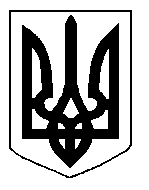 БІЛОЦЕРКІВСЬКА МІСЬКА РАДА	КИЇВСЬКОЇ ОБЛАСТІ	Р І Ш Е Н Н Я
від  25 жовтня  2018 року                                                                        № 2925-59-VIIПро припинення терміну дії договору оренди землі громадянину Німеччини Штефесу Йоганнесу ГербертуРозглянувши звернення постійної комісії з питань земельних відносин та земельного кадастру, планування території, будівництва, архітектури, охорони пам’яток, історичного середовища та благоустрою до міського голови від 26 вересня 2018 року №414/2-17, протокол постійної комісії з питань  земельних відносин та земельного кадастру, планування території, будівництва, архітектури, охорони пам’яток, історичного середовища та благоустрою від 26 вересня 2018 року №145, заяву громадянки Болюбах Галини Миколаївни (власник земельної ділянки згідно рішення міської ради від 30 серпня 2018 року  №2738-55-VII   «Про затвердження технічної документації із землеустрою щодо встановлення (відновлення) меж земельної ділянки в натурі (на місцевості) та передачу земельної ділянки комунальної власності у власність громадянці Болюбах Галині Миколаївні») від 13 вересня 2018 року №4546, відповідно до ст. ст. 12, п. е) ч. 1  ст. 141  Земельного кодексу України, ст. 31 Закону України «Про оренду землі», п.34 ч.1 ст. 26 Закону України «Про місцеве самоврядування в Україні», міська рада вирішила:1.Припинити договір оренди землі з громадянином  Німеччини Штефесом  Йоганнесом  Гербертом для будівництва і обслуговування жилого будинку, господарських будівель і споруд за адресою: провулок Річковий перший (бувший провулок 1-й Річковий) 9,  площею 0,0981 га з кадастровим номером: 3210300000:03:022:0146, який укладений 23 червня 2010 року №47 на  підставі пункту 7  додатку №4  рішення міської ради від 27 травня 2010 року  № 1392-65-V «Про оформлення правовстановлюючих документів на земельні ділянки громадянам» та зареєстрований в КОФ ДП «Центр ДЗК БЦ РВ» про що у Державному реєстрі земель вчинено запис від 13 вересня 2010 року за №0111093600299 та відомості про який внесено в Державний  реєстр речових прав на нерухоме майно  як інше речове право, відповідно до п. е)  ч.1 ст. 141 Земельного кодексу України, а саме: набуття іншою особою права власності на жилий будинок, будівлю або споруду, які розташовані на земельній ділянці.2.Заявнику звернутися до управління регулювання земельних відносин Білоцерківської міської ради для укладання додаткової угоди про припинення договору оренди землі від 23 червня 2010 року №47 відповідно до даного рішення, а також оформити інші документи, необхідні для вчинення цієї угоди.3. Заявнику  зареєструвати припинення права оренди земельної ділянки в порядку, визначеному чинним законодавством України.4. Контроль за виконанням цього рішення покласти на постійну комісію з питань  земельних відносин та земельного кадастру, планування території, будівництва, архітектури, охорони пам’яток, історичного середовища та благоустрою.Міський голова                                          	                                                     Г. Дикий